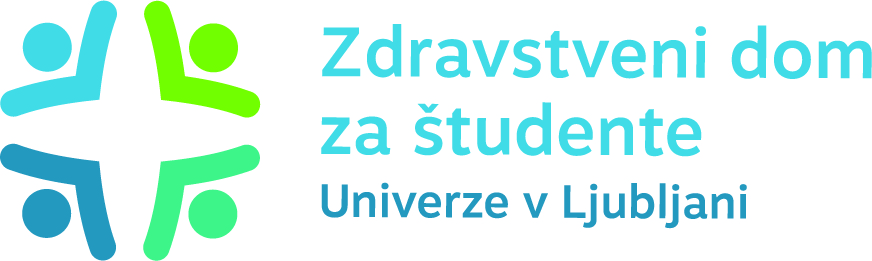 Datum: 20.9.2021UNIVERZA V MARIBORUFakulteta za varnostne vedeKotnikova ulica 81000 LjubljanaSpoštovani,Zaradi narave študijskega programa študenti vaše fakultete na vojaškem taboru lahko pridejo v stik s klopi, kar pomeni tveganje za okužbo z virusom klopnega meningoencefalitisa.  Proti klopnemu meningoencefalitisu lahko preventivno ukrepamo s cepljenjem.Na podlagi prvega odstavka 25. člena Zakona o nalezljivih boleznih (UL RS, št. 33/06) in Pravilnika o določitvi programa cepljenja in zaščite z zdravili za posamezno leto je v 2. poglavju opredeljeno cepljenje in zaščita s specifičnimi imunoglobulini za učence, dijake in študente za vsako šolsko leto. V okviru Programa cepljenja in zaščite z zdravili za tekoče leto je za študente, ki so na vojaškem taboru izpostavljeni nevarnosti okužbe s klopnim meningoencefalitisom, obvezno cepljenje proti klopnemu meningoencefalitisu. Cepljenje proti klopnemu meningoencefalitisu je plačano iz sredstev obveznega zdravstvenega zavarovanja in je za študente vaše fakultete, ki se udeležijo vojaškega tabora, brezplačno (do 26.leta oz. do konca študijskega leta, v katerem so dopolnili 26 let).Cepljenje proti klopnemu meningoencefalitisu za študente obveznike izvajamo v Zdravstvenem domu za študente Univerze v Ljubljani, kamor boste vabljeni z vabilom na cepljenje. Prosimo vas, da se cepljenja zanesljivo udeležite.Bazično cepljenje proti klopnemu meningoencefalitisu se praviloma opravi s tremi odmerki (1. odmerek: dan 0, 2. odmerek: čez 1 mesec, 3. odmerek: 5-12 mesecev po 2. odmerku). Prvo revakcinacijo opravimo z enim odmerkom cepiva po treh letih, naslednje revakcinacije sledijo na pet let.Vse dodatne informacije najdete na naši spletni strani: https://www.zdstudenti.si/sistematski-pregledi-in-cepljenja/obvezna-cepljenja-studentov/Z lepimi pozdravi,                                                                    Barbara Pregl,dr.med.,spec. l.r.                                                                   vodja službe splošne in družinske medicine